Gebruik Aqion.onl : aqion - Online pH CalculatorpH berekeningen van zouten. De concentraties zijn aan te passen, evenals de zuurrest:Al-zout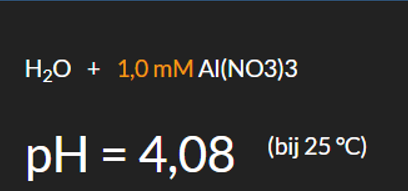 Ba-zout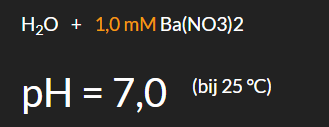 Ca-zout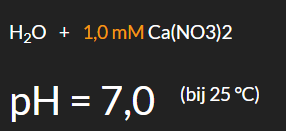 Cd-zout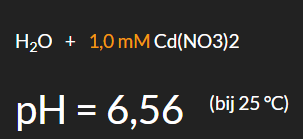 Co(II)-zout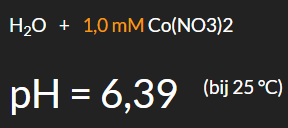 Cr(III)-zout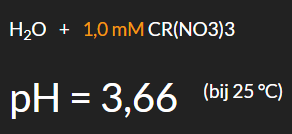 Cu(II)-zout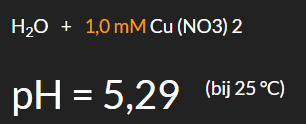 Fe(II)-zout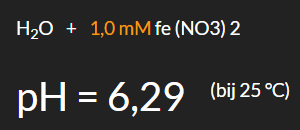 Fe(III)-zout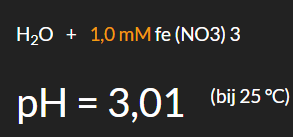 Hg(II)-zout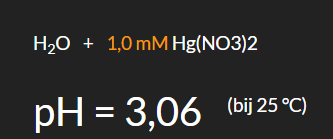 K-zout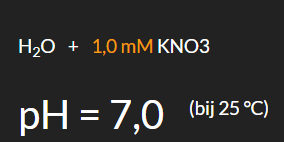 Mg-zout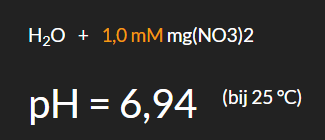 Mn(II)-zout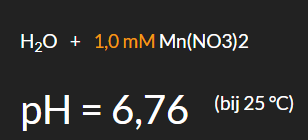 NH4-zout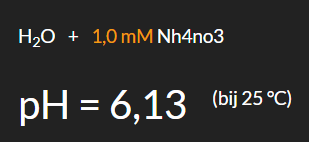 Na-zout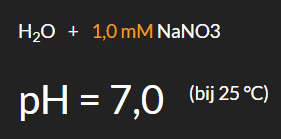 Ni(II)-zout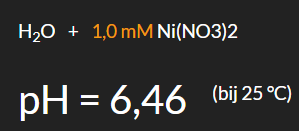 Pb(II)-zout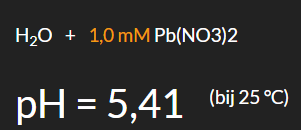 Sr-zout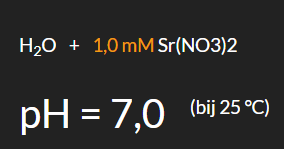 Zn-zout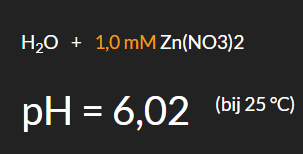 